ADA/Title VI Discrimination Complaint FormNote:  The following information is needed to assist in processing your complaint.Complainant’s Information:Name: Address:City:  					   State:				        Zip:                                        Home Phone Number: 				     Alternate Phone Number: Person discriminated against (someone other than complainant):Name: Address:City:  					   State:				        Zip:                                        Home Phone Number: 				     Alternate Phone Number: Which of the following best describes the reason you believe the discrimination took place?                   Please be specific.         Race                                        Color                                       National Origin                                                      Sex                                           Age                                         Disability     Limited English Proficiency (LEP)  On what date(s) did the alleged discrimination take place? Where did the alleged discrimination take place? What is the name and title of the person(s) who you believe discriminated against you (if known)?Describe the alleged discrimination. Explain what happened and who you believe was responsible. (If additional space is needed, add a sheet of paper).  List names and contact information of persons who may have knowledge of the alleged discrimination.If you have filed this complaint with any other federal, state, or local agency, or with any federal or state court, check all that apply.         Federal Agency		 Federal Court	 	State Agency		State Court		Local Agency Name: Address:City:  					   State:				        Zip:                                        Phone Number: 				          Alternate Phone Number:   Please sign below. You may attach any written materials or other information you think is relevant to your complaint.									          Number of attachments:	Complainant Signature		                     Date 	Submit form and any additional information to: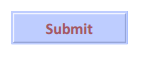 ADOT Submission: Please click the submit button when you have completed	Central Yavapai MPO Submission: print form and then email to	 This form to open to email and send to civilrightsoffice@azdot.gov			Christopher.bridges@yavapai.usAdditional documents may be attached to the emailADOT Civil Rights OfficeCentral Yavapai MPOATTN: ADA/Title VI Nondiscrimination Program CoordinatorATTN: Christopher Bridges - Title VI Program Coordinator206 S. 17th Avenue, Room 183, MD 1551971 Commerce Center Circle, Suite EPhoenix, AZ 85007Prescott, AZ  86314Phone: 602.712.8946    Fax: 602.239.6257Phone: 928-442-5730www.azdot.gov                                                         Christopher.bridges@yavapai.us